                      OBRAZAC  M-1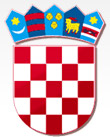 REPUBLIKA HRVATSKAOSJEČKO-BARANJSKA ŽUPANIJAGRAD DONJI MIHOLJACZAHTJEVza dodjelu potpora u poljoprivredi  na području Grada Donjeg Miholjca za 2021. godinu   IZJAVLJUJEM da su mi/nam poznate odredbe iz Javnog poziva, da ih prihvaćam/o i da ću/ćemo dobivene bespovratne potpore utrošiti u skladu s tim odredbama.  IZJAVLJUJEM da se slažem/o da se gore navedeni podatci obrađuju isključivo u svrhu prikupljanja informacija za ostvarivanje prava po Javnom pozivu. Zaštita vaših osobnih podataka znači da nećemo zlouporabiti Vaše osobne podatke na bilo koji način, te će biti obrisani nakon obrade istih.Mjesto: _______________, datum:__________________M.P.								                                                                                          ___________________________								   (Potpis podnositelja/ice zahtjeva)Zahtjevu se prilaže:Dokaz o upisu u Upisnik poljoprivrednih gospodarstva (preslika iskaznice ili rješenja o upisu u Upisnik poljoprivrednih gospodarstava),Izvadak iz obrtnog registra (za obrtnike), Izvadak iz sudskog registra (za trgovačka društva i zadruge), Dokaz o registraciji udruge - Izvadak iz registra udruga,Popis članova udruge ili zadruge za koje udruga ili zadruga podnosi zahtjev za dodjelu potpore, Dokaz o vlasništvu ili zakupu poljoprivrednog zemljišta,Preslika zaključene police osiguranja za 2021. godinu,Preslika izvoda sa žiro- računa kao dokaz o plaćanju premije osiguranja za 2021. godinu, Potvrda Porezne uprave da podnositelj nema nepodmirenih obveza prema Republici Hrvatskoj,Suglasnost o korištenju osobnih podataka (Obrazac suglasnost o korištenju osobnih podataka)Izjava o korištenim potporama male vrijednosti (Obrazac Izjave)Izjava o nepostojanju dvostrukog financiranja (Izjava o nepostojanju dvostrukog financiranja)Izjava o povezanim društvima (Obrazac izjava o povezanim društvima)MJERA 1.  Potpore za sufinanciranje  premija osiguranja ratarskih, voćarskih i                     povrtlarskih kultura od nepovoljnih vremenskih uvjetaMJERA 1.  Potpore za sufinanciranje  premija osiguranja ratarskih, voćarskih i                     povrtlarskih kultura od nepovoljnih vremenskih uvjetaIme i prezime/naziv podnositeljaAdresa/sjedište podnositeljaOdgovorna osoba/kontakt osobaTelefon/fax/e-mail podnositeljaOIB podnositeljaMIBPG podnositeljaPoslovna banka IBAN podnositeljaNamjena potporeBroj police osiguranjaUkupno utrošeni iznos s PDV-om (kuna)Ukupno utrošeni iznos bez PDV-a (kuna)Podnositelj je u sustavu PDV-a         (DA  ili   NE)Traženi iznos potpore (40 % ukupnog troškova)